Досуг ко дню воды «Капелька в гостях у детей»Мы привыкли, что водаНаша спутница всегда.Без нее нам не умыться,Ни наесться, ни напиться,Смею вам я доложить:Без нее нам не прожить!Очень важно рассказывать детям дошкольного возраста о значении воды в нашей жизни, о том, как важно беречь водные ресурсы. 21 марта в нашей группе «Дружные ребята» прошел тематический досуг «День воды». В гости к ребятам приходила Волшебница Вода «Капелька». Дети узнали о разнообразии водных ресурсов: родниках, озёрах, реках, морях, океанах. В «чудесной лаборатории» провели в опыты по изучению свойств воды, определили, что вода не имеет формы, вкуса, запаха и цвета, узнали, как важно беречь воду и защищать её от различных загрязнений. Вместе с Волшебницей ребята отгадывали загадки, решали кроссворд, принимали участие в играх-соревнованиях  «Поймай рыбу», «Кто больше перенесет воды». В завершение досуга дети обещали всегда бережно относиться к воде, как к одному из важных источников жизни на Земле!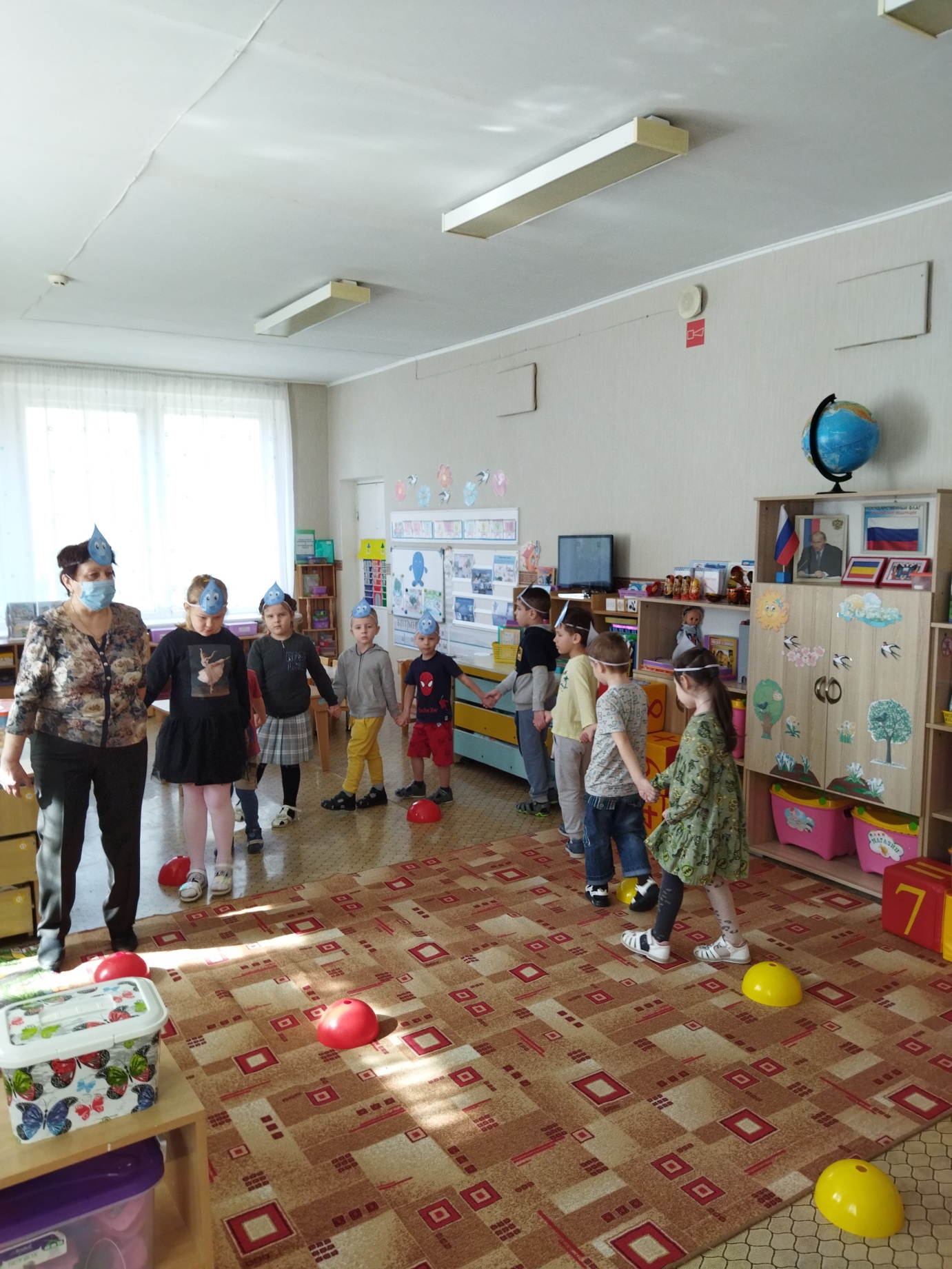 Опыты с водой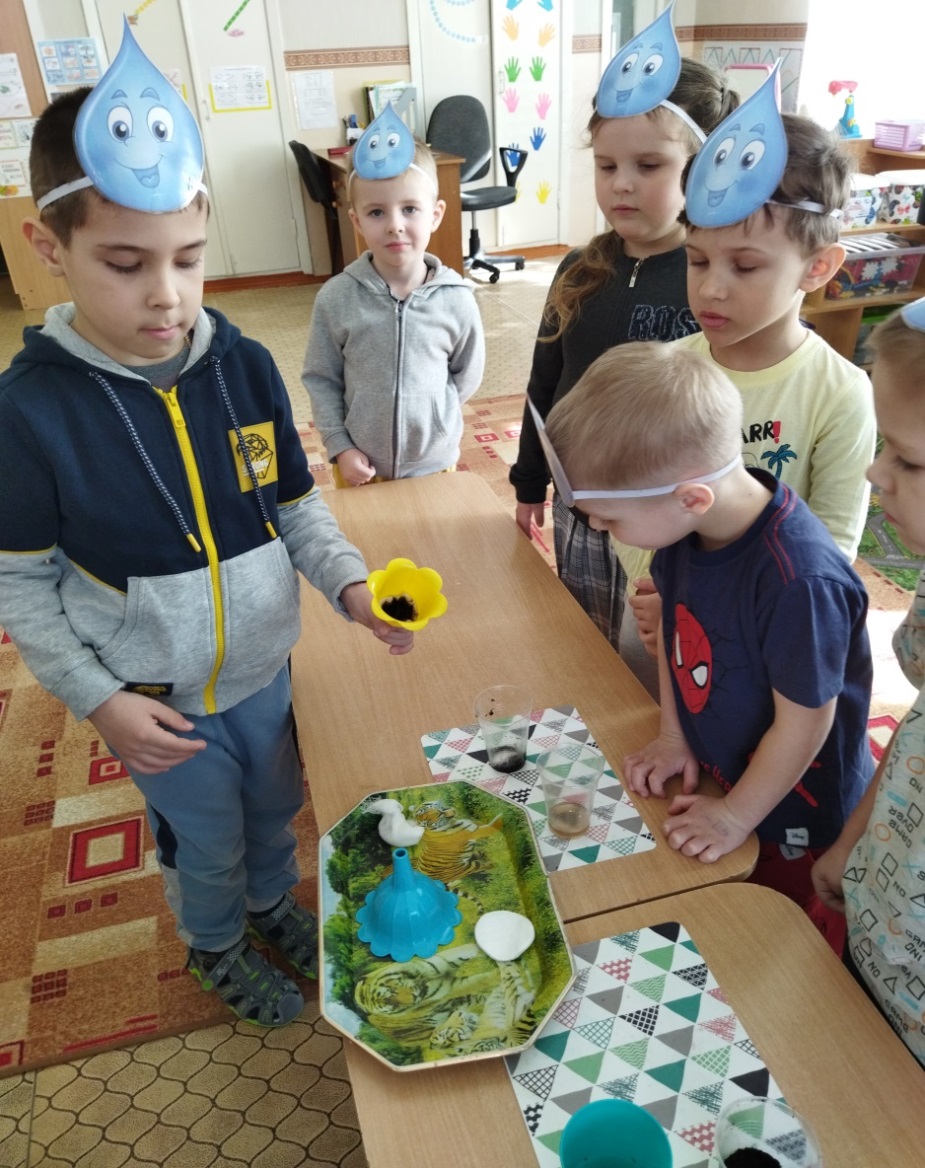 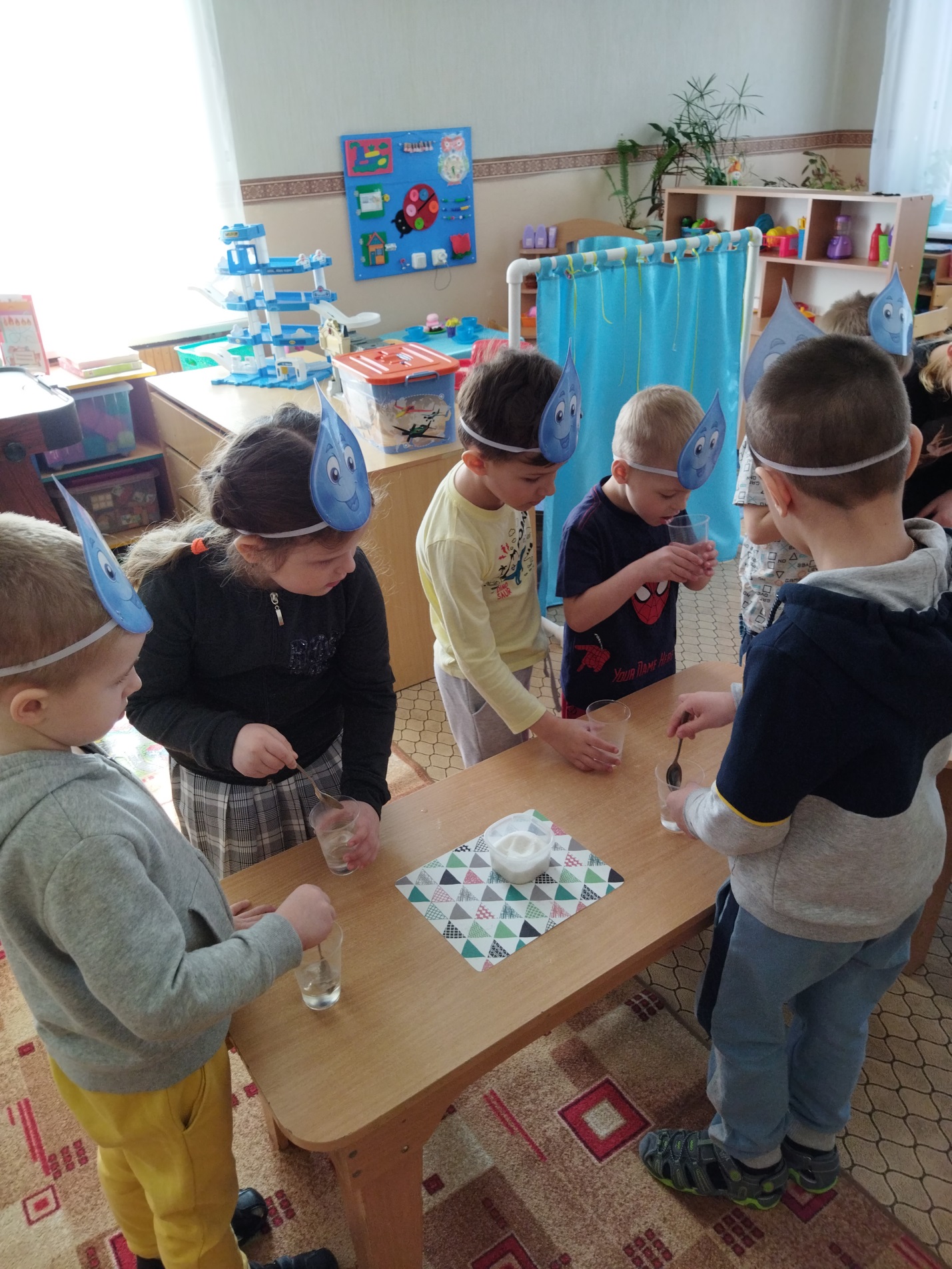 Игры-соревнования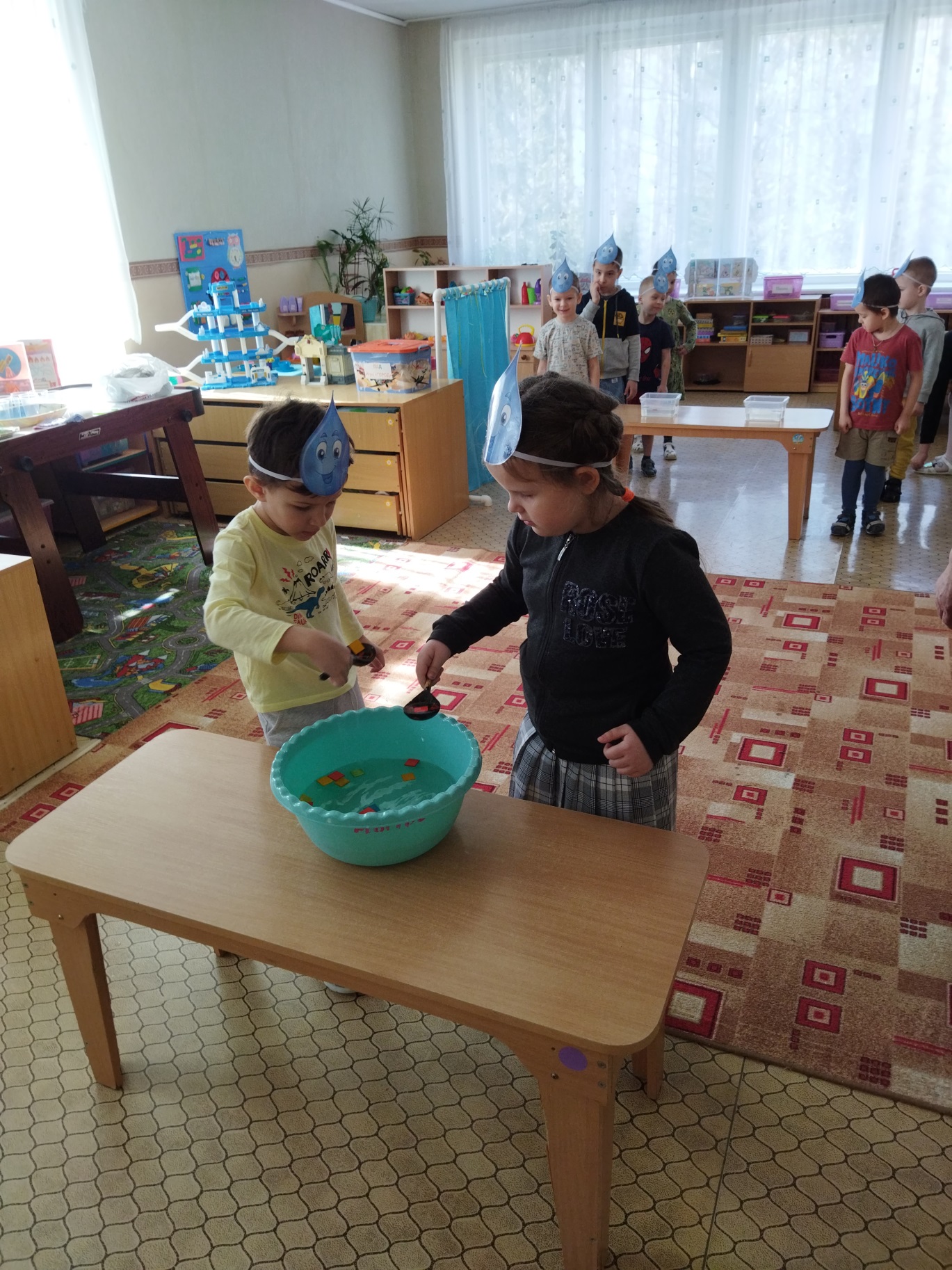 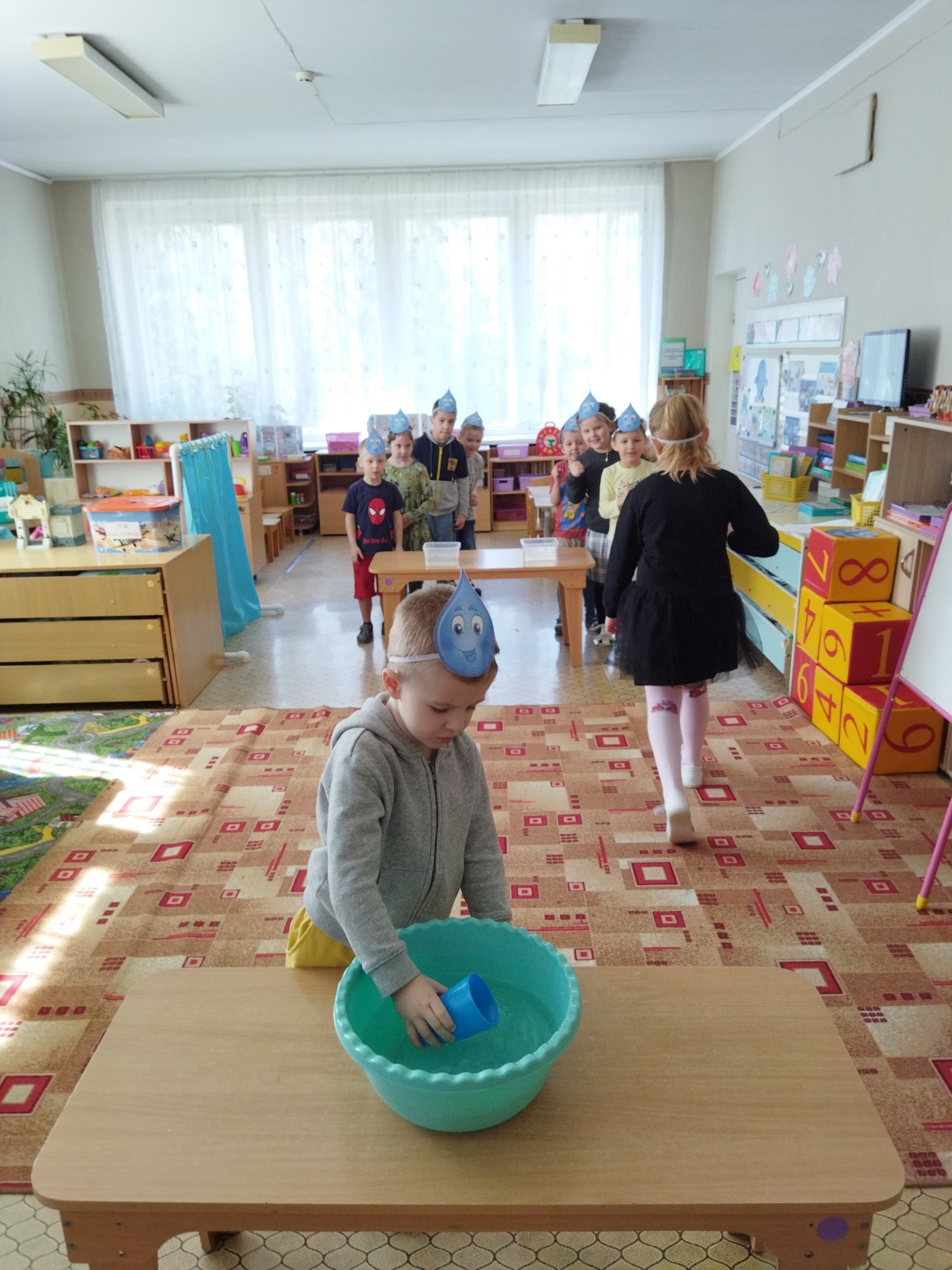 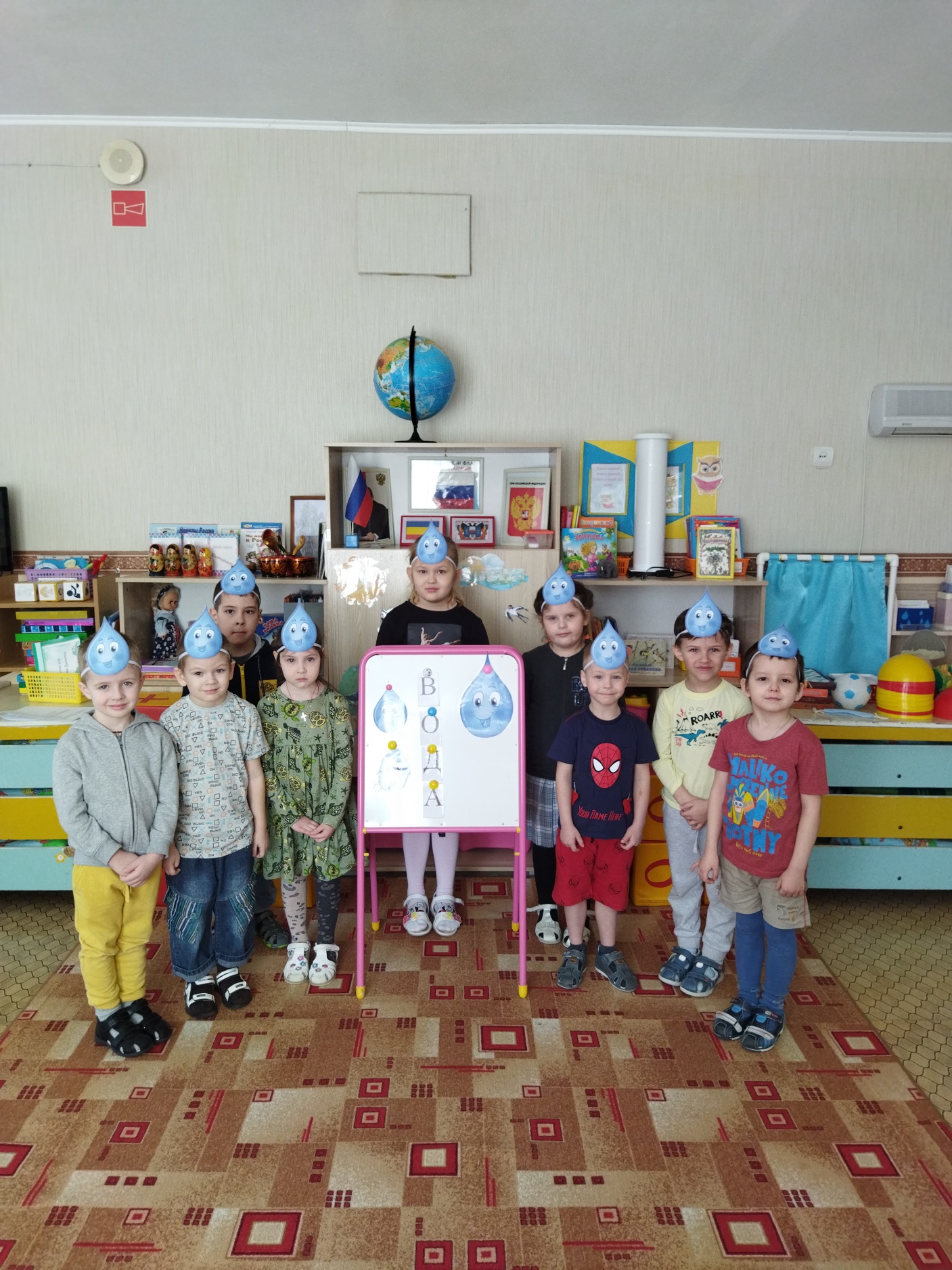 